84P1F02	REV:A084P1F02	REV:A0Başvuru esnasında yukarıda belirtilen belgelerin dışında belge istenmesi, eksiksiz belge ile başvuru yapılmasına rağmen hizmetin belirtilen sürede tamamlanmaması veya yukarıdaki tabloda bazı hizmetlerin bulunmadığının tespiti durumunda ilk müracaat yerine ya da ikinci müracaat yerine başvurunuz.84P1F02	REV:A0EKLER EK.1Tohumluk ithalatında İstenecek BelgelerMüracaat Dilekçesi (Ek–4)Kontrol Belgesi (Ek–5): 2014/5 sayılı Tebliğ hükümleri esas alınarak 3 (üç) nüsha düzenlenir. Kontrol Belgesi 6 (altı) ay geçerli olup bu süre uzatılamaz. Her bir kontrol belgesi için ayrı ayrı ithalat ön izin başvurusu gerekir. Kontrol Belgesinde ithal edilecek türün GTİP numarası 12’li (onikili) olarak belirtilecektir.Faturanın/Proforma faturanın aslı veya ithalatçı firma tarafından onaylanmış sureti (3 (üç) nüsha) ve Türkçe tercümesi. Faturada/Proforma faturada bulunması gereken hususlar şunlardır:Faturanın/Proforma faturanın tarih ve sayısı (Tarihi 6 (altı) aydan daha eski olamaz),İthal edilecek tohumluğun tür ve çeşit ismi,İthal edilecek tohumluğun miktarı, lot/parti numarası ve parasal değeri,İthalatçı firma adı, yetkili imza ve kaşesi,İhracatçı firmaya ait iletişim bilgileri.ç) Tohumluğun genetik yapısı değiştirilmiş organizma (GDO) olmadığına dair belge:İthalatçı kuruluştan Taahhütname III (Ek–6) istenir.İhracatçı kuruluş bu beyanını proforma fatura üzerinde veya ayrı bir belge ile belirtebilir. Bu belgenin suret olması durumunda, ithalatçı firma tarafından onaylanması gerekir.İhracatçı firma tarafından belgelendirilemediği durumlarda, GDO’dan ari olduğunu belgeleyen analiz raporu istenir.İthalat ön izin başvuru ücretinin yatırıldığına dair banka dekontu.Tohumluk Sertifikası:Deneme, test, araştırma, demonstrasyon, ıslahçı materyali, ihracat amaçlı ithalat (re- eksport) ve gen bankasına materyal temini amacıyla ithal edilecek tohumluklardan sertifika talep edilmez. Ancak bitki sağlık sertifikasının sunulması zorunludur.Çoğaltım amacıyla ithal edilecek;Tarla ve yem bitkileri tohumluklarında OECD tohumluk sertifikası aranır. OECD sertifikası üzerinde ISTA-Orange standartları belirtilmemiş ise OECD sertifikasına ek olarak ayrıca ISTA-Orange sertifikası istenir.Diğer bitki gruplarında OECD, ISTA-Orange (Turuncu), veya ulusal ya da federal tohumluk laboratuvarlarından temin edilmiş tohumluk analiz raporu istenir.Patates tohumluğunda en az temel (orijinal) sınıfta olmak üzere, üretilmiş olduğu ülkenin sertifikasyon kuruluşlarından alınan ve tohumluğun tür, çeşit, sınıf, kademe, lot numarası, parti miktarını belirten belge istenir. Ayrıca tohumluk etiketleri ile beyan edilen belgede yer alan bilgilerin birbirleri ile uyumlu olması gereklidir.Ticari amaçlı ithal edilecek;Tarla ve yem bitkileri tohumluklarında OECD tohumluk sertifikası aranır. OECD sertifikası üzerinde ISTA-Orange standartları belirtilmemiş ise OECD sertifikasına ek olarak ayrıca ISTA-Orange sertifikası istenir.Çim tohumluklarının ithalatında ISTA sertifikası veya ulusal ya da federal tohumluk laboratuvarlarından temin edilmiş tohumluk analiz raporu istenir. Bu sertifika veya raporlar karışım halindeki çim tohumluklarında, her bir çeşit için ayrı ayrı ibraz edilecektir.Tütün tohumluklarının ithalatında OECD tohumluk sertifikası, ISTA sertifikası veya ulusal ya da federal tohumluk laboratuvarlarından temin edilmiş tohumluk analiz raporu istenir.Sebze tohumluklarının ithalatında OECD tohumluk sertifikası veya ISTA- Orange (Turuncu) sertifikası istenir.Tıbbi ve aromatik bitkilerin tohumluklarının ithalatında ISTA sertifikası veya ulusal ya da federal tohumluk laboratuvarlarından temin edilmiş tohumluk analiz raporu istenir.İhracat amaçlı ithalatta;Tarla ve yem bitkileri tohumluklarında OECD tohumluk sertifikası aranır. OECD sertifikası üzerinde ISTA-Orange standartları belirtilmemiş ise OECD sertifikasına ek olarak ayrıca ISTA-Orange sertifikası istenir.Diğer bitki gruplarında OECD, ISTA-Orange (Turuncu), veya ulusal ya da federal tohumluk laboratuvarlarından temin edilmiş tohumluk analiz raporu istenir.İthalat amaçlı ihracatta;Yurt dışında tohum üretmek amacıyla ebeveyn veya üst kademe tohumlukları ihraç edilerek, bu ebeveyn ve üst kademe tohumluklardan elde edilen tohumlukların ithalinde ithal edilecek tohumluğun sınıf ve kademesini belirten, üretildiği ülkeden temin edilen ulusal ya da federal tohumluk sertifikası ile birlikte ihraç ettiğine dair belge istenir. Bu kapsamda hububat tohumlukları hariç diğer tarla bitkileri ve sebze tohumlukları değerlendirilir.Müracaat dilekçesi, kontrol belgesi, fatura/proforma fatura, taahhütnameler ve diğer belgelerde, firma yetkilisinin ismi, kaşesi, tarih ve imzası bulunmalıdır. Bütün belgeler aynı yetkili tarafından imzalanmış olmalıdır.İthalat başvurusunda tohumluk sertifikasının aslı veya ithalatçı firma tarafından onaylanmış sureti istenir.İthalat başvurusu sırasında belgelerden herhangi biri eksik ise müracaatlar değerlendirmeye alınmayacaktır.EK.2Tohumluk İhracatında İstenecek BelgelerBaşvuru dilekçesi: Ek-1’de örneği bulunan “Tohumluk İhracat Başvuru Dilekçesi’ ihracat talebinde bulunan kişi veya kuruluş tarafından doldurulacaktır. Dilekçede, ihracatın yapılacağı ülke ve kuruluş, ihraç edilecek tohumluğun türü, çeşidi, birim fiyatı ve toplam parasal değeri ve ihraç edilecek gümrük kapısı belirtilecektir.Tohumluk İhracat Formu: Ek-2’de örneği mevcut olan “Tohumluk İhracat Formu” kişi veya kuruluş tarafından 4 (dört) nüsha olarak doldurulacaktır.İhraç edilecek tohumluk daha önce yurtdışından ithal edilmiş ise ithalat ön izin yazısı ve gümrük giriş beyannamesi ibraz edilecektir.ç) Tohumluk üretim amacıyla ithal edilerek, yurt dışına ihraç edilecek ebeveyn tohumluklarda, ithalat ön izni alınması aşamasında ibraz edilen sertifikanın ihracat sırasında da sunulması zorunludur.Zeytin ve incir fidanı ihracatında, fidan/üretim materyali sertifikası ibraz edilecektir.Ek.3Meyve/asma fidan ve üretim materyali ile çilek/sebze fidesi ithalat uygulama genelgesi (2014/2)İthalat başvurusu sırasında aşağıdaki belgeler istenir.Müracaat Dilekçesi (Ek–2).Kontrol Belgesi (Ek–3). 2014/5 sayılı Tebliğ hükümleri esas alınarak 3 (üç) nüsha düzenlenir. Kontrol Belgesi 6 (altı) ay geçerli olup bu süre uzatılamaz. Her bir kontrol belgesi için ayrı ayrı ithalat ön izin başvurusu gerekir. Kontrol Belgesinde ithal edilecek türün GTİP numarası 12’li (onikili) olarak belirtilecektir.Fatura/proforma faturanın aslı veya ithalatçı firma tarafından onaylanmış sureti (üç nüsha) ve Türkçe tercümesi. Fatura/proforma faturada bulunması gereken hususlar şunlardır:Fatura/proforma faturanın tarih ve sayısı (Tarihi 6 (altı) aydan daha eski olamaz),İthal edilecek tohumluğun tür ve çeşit ismi ile sertifika bilgisi,İthal edilecek tohumluğun miktarı ve parasal değeri,İthalatçı firma adı, yetkili imza ve kaşesi,İhracatçı firmaya ait iletişim bilgileri.ç) Tohumluğun genetik yapısı değiştirilmiş organizma (GDO) olmadığına dair belge:İthalatçı kuruluştan Taahhütname I (Ek–4) istenir.İhracatçı kuruluş, bu beyanını fatura/proforma fatura üzerinde veya ayrı bir belge ile belirtir.İhracatçı firma tarafından belgelendirilemediği durumlarda, GDO’dan ari olduğunu belgeleyen analiz raporu istenir.İthalat ön izin belgesi başvuru ücretinin yatırıldığına dair banka dekontu.Yukarıda belirtilen belgelere ilaveten, A - Bir no’lu ünite/ön temel blok için;Islahçısından alınan yetki belgesi ve ıslahçı materyali olduğuna dair beyan,Operatör kaydı,Araştırma Kuruluşu veya Bakanlıkça Yetkilendirilen Kuruluş Belgesi, ç) Tapu kaydının veya kira sözleşmesinin fotokopisi (fidan/üretim materyalinde en az 10 yıllık, çilek fidesi için en az 1 yıllık).Yetkilendirilmiş Tohumculuk Kuruluşu Belgesi.Taahhütname II (Ek–5)B - İki no’lu ünite/temel blok için;İhracatçı ülkedeki resmi veya yetkili sertifikasyon kuruluşundan temin edilen Ön Temel Sertifikalı olduğunu gösterir belge,Operatör kaydı,Araştırma Kuruluşu veya Bakanlıkça Yetkilendirilen Kuruluş Belgesi,ç) Tapu kaydının veya kira sözleşmesinin fotokopisi (fidan/üretim materyalinde en az 10 yıllık, çilek fidesi için en az 1 yıllık)Yetkilendirilmiş Tohumculuk Kuruluşu Belgesi.Taahhütname II (Ek–5)C - Üç no’lu ünite/sertifikalı blok için;İhracatçı ülkedeki resmi veya yetkili sertifikasyon kuruluşundan temin edilen Temel Sertifikalı olduğunu gösterir belge,Operatör kaydı,Tapu kaydının veya kira sözleşmesinin fotokopisi (fidan/üretim materyalinde en az 10 yıllık, çilek fidesi için en az 1 yıllık)ç) Yetkilendirilmiş Tohumculuk Kuruluşu Belgesi.Taahhütname II (Ek–5) Ç - Bahçe tesisi için;Meyve ve asma türlerinde, resmi veya yetkili sertifikasyon kuruluşundan temin edilen sertifikalı (tüm türlerde) veya CAC (sadece üzümsü meyve türlerinde) olduğunu gösterir belge,Tapu kaydının veya kira sözleşmesinin fotokopisi (fidanda en az 10 yıllık, fide için en az 1 yıllık )Taahhütname II (Ek–5)D - Araştırma, geliştirme, deneme, test ve demonstrasyon için;a) Üniversiteler, kamu ve özel sektör araştırma kuruluşları ile sertifikasyon kuruluşlarından alınan, araştırma, geliştirme, deneme, test ve demonstrasyon yapılacağına ve sonuçlarının değerlendirileceğine dair Taahhütname III. (Ek–6)E – İhraç amaçlı ithalat için;Taahhütname IV (Ek–7)Yetkilendirilmiş Tohumculuk Kuruluşu Belgesi F – Üzümsü meyve türlerinde üretim amaçlı için;a) Yetkilendirilmiş Tohumculuk Kuruluşu BelgesiMüracaat dilekçesi, kontrol belgesi, fatura/proforma fatura ve diğer belgelerde, firma yetkilisinin ismi, kaşesi, tarih ve imzası bulunmalıdır. Bütün belgeler aynı yetkili tarafından imzalanmış olmalıdır.İthalat başvurusu sırasında belgelerden herhangi biri eksik ise, başvuruya olumsuz cevap verilir.Gen Bankası tarafından yapılacak ithalatlarda sadece bitki sağlık sertifikasının istenmesi yeterlidir.Süs Bitkileri İthalinde İstenecek BelgelerMüracaat dilekçesi (Ek–2)Kontrol Belgesi (Ek–3): 2014/5 sayılı Tebliğ esas alınarak düzenlenir (3 nüsha). Kontrol Belgesi 6 (altı) ay geçerli olup, bu süre uzatılamaz. Her bir kontrol belgesi için ayrı ayrı ithalat ön izin başvurusu gerekir. Kontrol belgesinde ithal edilecek materyalin G.T.İ.P. numarası 12’li (onikili) olarak belirtilmelidir.Fatura/Proforma Faturanın aslı veya ithalatçı firma tarafından onaylanmış sureti (3 (üç) nüsha) ve Türkçe tercümesi. Fatura/Proforma faturada bulunması gereken hususlar şunlardır:Fatura/Proforma faturanın tarih ve sayısı (Tarihi 6 (altı) aydan daha eski olamaz),İthal edilecek materyalin tür ve çeşit ismi,İthal edilecek materyalin G.T.İ.P. numarası,İthal edilecek materyalin miktarı ve parasal değeri,İthalatçı firma adı, yetkili imza ve kaşesi,İhracatçı firmaya ait iletişim bilgileri.ç) Tohumluğun genetik yapısı değiştirilmiş organizma (GDO) olmadığına dair belge:İthalatçı kuruluştan Taahhütname I (Ek–4) istenir.İhracatçı kuruluş ise, bu beyanını fatura/proforma fatura üzerinde veya ayrı bir belge ile belirtebilir.İhracatçı firma tarafından belgelendirilemediği durumlarda, GDO’dan arî olduğunu belgeleyen analiz raporu istenir.İthalat ön izin belgesi başvuru ücretinin yatırıldığına dair banka dekontu.Taahhütname II (Ek- 5) (İhracata yönelik ithalatta alınacaktır)EK-5Süs Bitkileri Kapasite RaporuDilekçeÜretim Alanlarını Gösterir Tapu Örneği 3- Kiralık Alanlar İçin Kira KontratıÜretim Yeri Yerleşim KrokisiÇalışan Mühendislerin Diploma Örnekleri 6-Ticari Sicil Gazetesi7- İmza SirküleriBitki Yetiştirme RuhsatıÇalışanlara Ait Ssk BildirgesiTohumluk Bayi Belgesi için istenen belgelerBaşvuru DilekçesiSorumlu Teknik Personel Belgeleri ( Diploma Örneği, Sözleşme Ve Sigorta Bildirim Cetveli ) 3- Transkrip ( Sorumlu Teknik Personel Tekniker İse )4- Bayilik Yapılacak Yer Ve Depoya Ait Adres Beyanı 5- Ticaret Sicil Kaydı ÖrneğiTohumluk Bayisi Belgesi Ücretinin Ödendiğine Dair DekontEk-7Tohum Yetiştirici BelgesiBaşvuru DilekçesiÇiftçi Kayıt Sistemi Belgesi5553 Sayılı Kanun Hükümlerine Uymayı Kabul Ettiklerine Dair Taahhütname 4- Tohum Yetiştirici Belgesi Bedelinin Ödendiğine Dair DekontEk-8Tohumluk Beyannamesidoldurulur.Tohumlukların sertifikalandırılabilmesi için, tohumluk beyannamesi verilir.Tohumluk beyannameleri düzenlenmesi ve kabul edilmesi aşağıdaki yöntemle yapılır;Tohumluk üretimleri için Ek.2 veya Ek.3 de yer alan beyannamelerden uygun olanıTohumluğun ait olduğu tür ve çeşit adı Resmi Gazetede yayımlanan Milli ÇeşitListesindeki ile aynı olmalıdır.Her tohumluk çeşidi ile her parsel veya her tarla için ayrı ayrı tohumluk beyannamesi düzenlenir.ç) Tohumluk beyannameleri üç nüsha olarak düzenlenir.Tohumluk beyannameleri başvuru kuruluşuna verilir.Ek-9Tohum Üretici Belgesi için başvuruda istenilen belgeler:Başvuru sahibi Ziraat Mühendisi, Ziraat Teknisyeni veya bitkisel üretim ya da tohumluk yetiştirme konusunda ders aldığını belgeleyen tekniker ise diplomanın aslı veya il Müdürlüğünce onaylı örneği; değil ise çalıştırıldığı beyan edilen Ziraat Mühendisine ait diplomanın aslı veya İl Müdürlüğünce onaylı örneği,Peyzaj amaçlı tohumluk üretimi yapan gerçek veya tüzel kişilerde ise kendisine veya çalışanına ait Ziraat Mühendisi yada Peyzaj Mimarı diplomasının aslı veya İl Müdürlüğünce onaylıörneği,Başvuru sahibinin bağlı bulunduğu vergi dairesi adı ve vergi kimlik numarasının yazılıbeyanı,Başvuru sahibinin tohum ürettiği bitki grubuna ait gerekli bina ve depoda kiracı veyamülk sahibi olduğuna dair yazılı beyan,Teknik donanım listesi,Başvuru sahibi tarafından düzenlenecek olan yıllık kapasite beyanı.Ek-10Fide Üretici Belgesi için başvuruda istenilen belgeler:Başvuru sahibi olan ve ya çalıştırılılacağı beyan edilen; Ziraat Mühendisi, bitkisel üretim ya da tohumluk yetiştirme konusunda ders aldığını belgeleyen tekniker veya teknisyen lise, ön lisans veya lisans mezunu olduğuna dair belgesinin il Müdürlüğünce onaylı örneği. Çalıştırılan teknik personel, aynı il sınırları içinde, en fazla beş işletmede çalışabilir.Fide ürettiği bitki grubuna ait gerekli sera veya arazilerin tapusu veya kira sözleşmesinin aslı veya il müdürlüğünce onaylı örneği ile donanımlarına ait liste.Başvuru sahibinin bağlı bulunduğu vergi dairesi adı ve vergi kimlik numarasının yazılıbeyanı,Başvuru sahibi tarafından düzenlenecek olan yıllık kapasite beyanı. BaşvuruEk-11Fide Üretici Belgesi için başvuruda istenilen belgeler:Başvuru sahibi olan ve ya çalıştırılılacağı beyan edilen; Ziraat Mühendisi, bitkisel üretim ya da tohumluk yetiştirme konusunda ders aldığını belgeleyen tekniker veya teknisyen lise, ön lisans veya lisans mezunu olduğuna dair belgesinin il Müdürlüğünce onaylı örneği. Çalıştırılan teknik personel, aynı il sınırları içinde, en fazla beş işletmede çalışabilir.Başvuru sahibinin işletme binasında ve arazide kiracı veya mülk sahibi olduğuna dairyazılı beyan.          beyanı,Başvuru sahibinin bağlı bulunduğu vergi dairesi adı ve vergi kimlik numarasının yazılı 4- Başvuru sahibi tarafından düzenlenecek olan yıllık kapasite beyanı.Ek-12Doku Kültürü ile Tohumluk Üretici Belgesi için başvuruda istenilen belgeler:Kendisi veya çalışanına ait; ziraat Mühendisi, Biyolog veya Bitki Biyoteknolojisi konusunda eğitim aldığını belirten diplomanın İl Müdürlüğü tarafından onaylı örneği.Doku kültürü üretimi için Laboratuvar, donanım, iklim ve alıştırma odası ve diğer tesislerde kiracı veya mülk sahibi olduğuna dair yazılı beyan.Başvuru sahibinin işletme binasında ve arazide kiracı veya mülk sahibi olduğuna dairyazılı beyan. beyanı.Başvuru sahibinin bağlı bulunduğu vergi dairesinin adı ve vergi kimlik numarasının yazılıEk-13Süs Bitkileri Üretici Belgesi için başvuruda istenilen belgeler:Başvuru sahibi olan ve ya çalıştırılılacağı beyan edilen; Ziraat Mühendisi, Peyzaj Mimarı, bitkisel üretim ya da tohumluk yetiştirme konusunda ders aldığını belgeleyen tekniker veya teknisyen lise, ön lisans veya lisans mezunu olduğuna dair belgesinin il Müdürlüğünce onaylı örneği. Çalıştırılan teknik personel, aynı il sınırları içinde, en fazla beş işletmede çalışabilir.Başvuru sahibinin bağlı bulunduğu vergi dairesinin adı ve vergi kimlik numarasınınyazılı beyanı	3- İl Müdürlüğü tarafından düzenlenen Süs Bitkileri ve Süs Bitkileri çoğaltım Materyali üretim işletmesi kapasite raporu.Ek-14Tohum İşleyici Belgesi için başvuruda istenilen belgeler:1- Tesisisin yıllık kapasitesini içeren başvuru sahibi tarafından düzüenlenen teknik rapor. 2-Tohum işlemede kullanılan makine ve ekipmanlar listesi.3- - Başvuru sahibinin bağlı bulunduğu vergi dairesinin adı ve vergi kimlik numarasının yazılı beyanı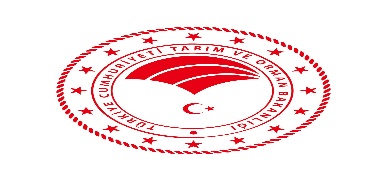 HAKKARİ İL TARIM VE ORMAN MÜDÜRLÜĞÜDoküman NoBTK.TB.02Rev. Tarihi17.03.2022BİTKİSEL ÜRETİM VE BİTKİ SAĞLIĞI ŞUBE MÜDÜRLÜĞÜRev. NoA0Sayfa No1 / 16KONUHİZMET STANDARTLARI TABLOSUHİZMET STANDARTLARI TABLOSUHİZMET STANDARTLARI TABLOSUSIRA NOHİZMETİN ADIBAŞVURUDA İSTENEN BELGELERHİZMETİN TAMAMLANMA SÜRESİ(EN GEÇ)1Bitki Koruma Ürünleri Bayilik Veya Toptancı İzin BelgesiDilekçe,Diploma veya mezuniyet belgesinin aslı veya kurumca onaylı sureti,Yılda bir kez Bakanlıkça yapılacak veya yaptırılacak sınavda 100 tam puan üzerinden 70 ve üzeri puan almış olanlar için; Sınav Başarı Belgesi.Bayi veya toptancılık yapılacak yerin veya deponun açıkadresi,5-T.C. kimlik numarası beyanı ( Nüfus cüzdanı sureti), 6-İki adet vesikalık fotoğraf,7-Döner sermaye makbuzu,7 gün2Zirai Mücadele Alet ve Makineleri Bayilik İzin Belgesi1-Başvuru dilekçesi2--Diploma veya mezuniyet belgesi onaylı sureti (Zir. Müh., Zir. Y. Müh.)3-T.C. Kimlik Noİki adet vesikalık fotoğrafGirişimcinin faaliyet alanları arasında Zirai Mücadele Alet Ve Makineleri Satışının olduğunu	gösteren belgelerden herhangi biri, a-Ticaret Sicil Gazetesi, b-Bağlı olduğu Mesleki Oda Kayıt Belgesi, c-Kuruluş bilgilerinin yer aldığı resmi bir belge,Bayi Kontrol Defteri,Açık adres ve iletişim bilgileri,Satıştan sorumlu teknik elemanın iş sözleşmesi, 9-Döner sermaye makbuzu10 günHAZIRLAYANKONTROL EDENKONTROL EDENONAYLAYANİç Kontrol Şube SorumlusuŞube Müdürü İç Kontrol Sorumlusuİl Müdürü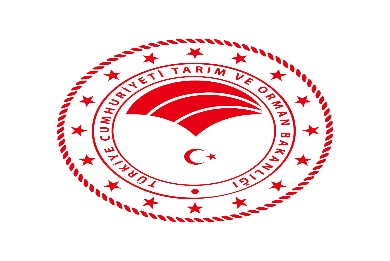 HAKKARİ İL TARIM VE ORMAN MÜDÜRLÜĞÜDoküman NoBTK.TB.02Rev. Tarihi17.03.2022BİTKİSEL ÜRETİM VE BİTKİ SAĞLIĞI ŞUBE MÜDÜRLÜĞÜRev. NoA0Sayfa No2 / 16KONUHİZMET STANDARTLARI TABLOSUHİZMET STANDARTLARI TABLOSUHİZMET STANDARTLARI TABLOSU3Bitki Koruma Ürünü Reçete Yazma Yetki Belgesi1-Başvuru dilekçesi,2--Son öğrenim durumunu gösterir belgenin aslı veya onaylı sureti,3-T.C. Kimlik Numarası beyanı, 4-(Son 6 aylık) İki adet vesikalık fotoğraf,5-İşyeri veya yazışma adresi ile telefonu, 6-Sınav sonuç belgesi10 gün4Bitki Koruma Ürünleri Uygulama Belgesi (Bitkisel Üretim yapan kişiler için)Başvuru sahibinin T.C. kimlik numarası, adı ve soyadı,yazışma adresi ve telefonunun bulunduğu Başvuru dilekcesi,Bitkisel üretim yapacağı alan ve yetiştirilen bitkisel ürün ile ilgili bilgi,Bakanlık tarafından verilen eğitimlerde Ek-7te yer alan katılım belgesi ,Bakanlığın	tav.	ve	direktiflerine	uyacağına, ruhsatsız ve tavsiye dışı bitki koruma ürünlerini kullanmayacağına ve uygulamada kullanılacak makine ve ekipmanın bakım onarım ve kalibrasyonunu düzenli olarak Yaptıracağına, yetki belgesi kapsamında bitki koruma ürünü Uygulaması yapacağına. Aksi durumun tespiti halinde Bakanlığın alacağı her türlü karara uyacağına dair başv.Sahibi tarafından verilecek taahhütname(Ek -6 da yer alan taahhütname,5-(Son 6 Aylık)İki adet fotoğraf10 günHAZIRLAYANKONTROL EDENKONTROL EDENONAYLAYANİç Kontrol Şube SorumlusuŞube Müdürüİç Kontrol Sorumlusuİl Müdürü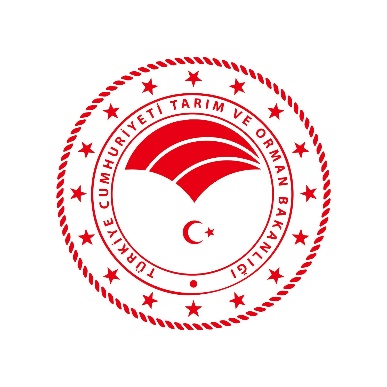      HAKKARİ İL TARIM VE ORMAN MÜDÜRLÜĞÜDoküman NoBTK.TB.02Rev. Tarihi17.03.2022BİTKİSEL ÜRETİM VE BİTKİ SAĞLIĞI ŞUBE MÜDÜRLÜĞÜRev. NoA0Sayfa No3 / 16KONUHİZMET STANDARTLARI TABLOSUHİZMET STANDARTLARI TABLOSUHİZMET STANDARTLARI TABLOSU5Bitki Koruma Ürünleri Uygulama Belgesi (Profesyonel Kullanıcılar için)Başvuru sahibinin T.C. kimlik numarası, adı ve soyadı,yazışma adresi ve telefonun bulunduğu Başvuru dilekcesi,Son öğrenim durumunu gösterir belgenin aslı veya il/ilçe müdürlüğünce onaylı sureti,Bakanlığın tav. Ve direktiflerine uyacağına,ruhsatsız ve tavsiye dışı bitki ürünlerini kullanmayacağına Ve uygulamada kullanılacak makine ve ekipmanın bakım,Onarım ve kalibrasyonunu düzenli olarak yaptıracağına dair yetki belgesi kapsamında bitki koruma ürünü uygulaması yapacağına, Aksi durumun tespiti halinde Bakanlığın alacağı her türlü karara uyacağına dair başvuru sahibi tarafından verilecek taahhütname. 4-Astım gibi  kronik  solunum  yolu  rahatsızlıkları,  cilt hastalıkları  ve  nörolojik  rahatsızlıklarının   bulunup bulunmadığı ile ilgili sağlık kontrollerinin yapılması sonucu buişi yapmaya uygun olduklarının belirlendiği sağlık raporu, 5-İki adet fotoğraf10 gün6Depo İzin Belgesi1-Onaylı iştigal izin belgesi sureti 2-Yetki belgesiİmza sirküleriFirma yetkilisi Nüfus Cüzdanı Sureti 5-Döner sermaye Makbuzu10 günHAZIRLAYANKONTROL EDENKONTROL EDENONAYLAYANİç Kontrol Şube SorumlusuŞube Müdürüİç Kontrol Sorumlusuİl Müdürü7Kimyevi Gübre İthalat Uygunluk İzni1-İthalat Uygunluk İzni Başvuru Dilekçesi 2- Analiz SertifikasıProforma FaturaBaşvuru Sanayi Amaçlı İse Taahhütname 5-Döner Sermaye MakbuzuNOT:İlk Defa İthalat Uygunluk İzni İçin Müracaat Eden Firmalar Yukarıdaki Belgelere Ek Olarak Bir Defaya Mahsus Olmak Üzere;1-Ticaret Sicil Gazetesi 2-İmza SirküleriSanayi Amaçlı Olan Müracaatlara Yönelik Başvuruda Firmaya Ait Kapasite Raporuİş Takibini Yapacak Kişi İçin Vekaletname5 gün8Kimyevi ve Organik Gübre Üretim Yeri Uygunluk İncelemesi ve Belge Düzenlenmesiİl Müdürlüğüne Dilekçe5 gün9DenetimÇalışma programı birimimiz elemanları tarafından ayarlanmaktadır.1 saat/her bir denetim10Fason Üretim Sözleşmesi Onayıİl Müdürlüğüne dilekçeGün içinde11Gübre dağıtıcılık belgesi1-Müracaat beyan formu, 2-Başvuru Dilekçesi ve Taahhütname,İmza Sir.3-Ticaret Sicili ve Vergi levhası 4-Tapu yada Kira Sözleşmesi5-Gerçek kişiler için Nüfus Cüzdan Fotokopisi5 günHAZIRLAYANKONTROL EDENKONTROL EDENONAYLAYANİç Kontrol Şube SorumlusuŞube Müdürüİç Kontrol Sorumlusuİl Müdürü12Fark Ödemesi (Yağlı Tohum-Baklagil-Hububat)DesteklemesiBaşvuru dilekçesi (Sadece ÇKS kaydı olanlar başvuru yapabilirler.)Satışı yapılan ürüne ait fatura, 3- Döner sermaye makbuzu15 gün13Yem Bitkileri DesteklemesiBaşvuru dilekçesiÇKS BelgesiDöner sermaye makbuzu10 gün14Sertifikalı Tohum Kullanım DesteklemesiBaşvuru dilekçesi (Sadece ÇKS kaydı olanlar başvuru yapabilirler.)Talep formuTohumluk satış faturasıTohumluk sertifika fotokopisi 5-Döner sermaye makbuzu5 gün15Yurt içi sertifikalı ve standart fidan/fide desteklemesiBaşvuru dilekçesi ve taahütname (Sadece ÇKS kaydı olanlar başvuru yapabilirler.)Satış faturasısertifika belgesiMuayene raporuDöner sermaye makbuzu5 günHAZIRLAYANKONTROL EDENKONTROL EDENONAYLAYANİç Kontrol Şube SorumlusuŞube Müdürüİç Kontrol Sorumlusuİl Müdürü16Mazot, Kimyevi Gübre ve Toprak Analiz DesteklemesiBaşvuru dilekçesi (EK-1)Toprak analizi desteği talep formu (EK-1) 3- Toprak analiz raporu4-Güncellenmiş ÇKS kaydı 5- Döner sermaye makbuzuNot : Hizmet ile ilgili başvurudan	sonra yerinde incelemegerekmesi durumunda, tespit edilen eksikliklerin başvuru sahibi tarafından tamamlanması için geçen süreler hariç tutulacaktır.5 gün17Yurtiçi Sertifikalı Tohum Üretim DesteklemesiBaşvuru formu (EK-1)Tohum üret. araziye ait ÇKS belgesitohumluk yetiş. ait arazi bilgilerini içeren form (EK-2) 4- Onaylanmış tohumluk sertf fotokopisiTohum.Beyan. onaylı suretiTÜGEM’in ver.Tohumculuk kuruluşu belg. 7- Tohum satış faturası8-Döner sermaye makbuzuNot : Hizmet ile ilgili başvurudan sonra tespit edilen eksikliklerin başvuru sahibi tarafından tamamlanması için geçen süreler hariç tutulacaktır.5 gün18Organik Tarım ve İyi Tarım Uygulamaları DesteklemesiBaşvuru dilekçesi (Sadece ÇKS kaydı olanlar başvuru yapabilirler)İyi tarım için ÖKS’ye kayıtlı olması, 3- OTBİS’e kayıtlı olması,Döner sermaye makbuzuOTBİS’e kayıtlı olması,Döner sermaye makbuzu5 günHAZIRLAYANKONTROL EDENKONTROL EDENONAYLAYANİç Kontrol Şube SorumlusuŞube Müdürüİç Kontrol Sorumlusuİl Müdürü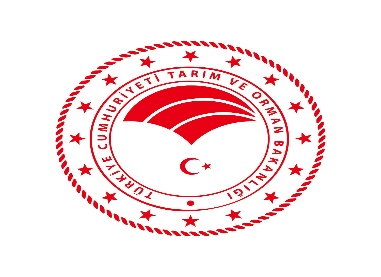 İSTANBUL İL GIDA, TARIM ve HAYVANCILIKMÜDÜRLÜĞÜDoküman NoBTK.TB.02Rev. Tarihi17.03.2022BİTKİSEL ÜRETİM VE BİTKİ SAĞLIĞI ŞUBE MÜDÜRLÜĞÜRev. NoA0Sayfa No7 / 16KONUHİZMET STANDARTLARI TABLOSUHİZMET STANDARTLARI TABLOSUHİZMET STANDARTLARI TABLOSU19ÇKS ( Çiftçi Kayıt Sistemi) Kaydı GüncellemesiBaşvuru dilekçesiTanzim edilip onaylanmış “C” formuVarsa kira, Muvafakatname-1 ve Muvafakatname-2 gibi özel evraklarNüfus Cuzdan Fotokopisi 5- Döner sermaye makbuzu6-Tapu kayıtlarının onaylı suretiNot : Hizmet ile ilgili başvurudan	sonra yerinde inceleme gerekmesi durumunda, tespit edilen eksikliklerin başvuru sahibi tarafından tamamlanması için geçen süreler hariç tutulacaktır.10gün20Üretim Yeri Değişikliği1-Başvuru Dilekçesi, -Proforma Fatura 2-Kargo Evrakları, -Vekaletname3-Döner Sermaye Makbuz Fotokopisi1,5 Ay21Gümrük, Kargo, Paket Postanesi Numune Alımı1-Başvuru Dilekçesi, -Proforma Fatura 2-Kargo Evrakları, -Vekaletname3-Döner Sermaye Makbuz Fotokopisi5 gün22Formülasyon Üretim İzni Numune AlımıBakanlık yazısıFirma Başvurusu5 gün23Formülasyon Üretim İzni AnaliziBakanlık yazısıDöner Sermaye Makbuzu1 ay24Teknik Madde Üretim İzni1-Bakanlık yazısı2 -Firma Başvurusu5 gün25Teknik Madde Üretim İzni AnaliziBakanlık yazısıDöner Sermaye Makbuzu1 ayHAZIRLAYANKONTROL EDENKONTROL EDENONAYLAYANİç Kontrol Şube SorumlusuŞube Müdürüİç Kontrol Sorumlusuİl Müdürü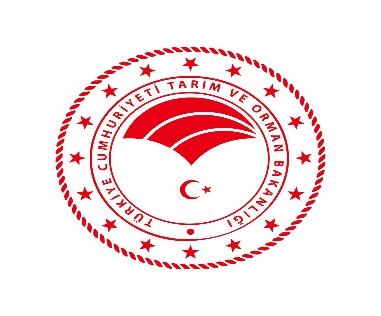 HAKKARİ İL TARIM VE ORMAN MÜDÜRLÜĞÜDoküman NoBTK.TB.02Rev. Tarihi17.03.2022BİTKİSEL ÜRETİM VE BİTKİ SAĞLIĞI ŞUBE MÜDÜRLÜĞÜRev. NoA0Sayfa No8 / 16KONUHİZMET STANDARTLARI TABLOSUHİZMET STANDARTLARI TABLOSUHİZMET STANDARTLARI TABLOSU26Formülasyon İthalat İzni Numune Alımı1-Başvuru Dilekçesi, 2-Proforma FaturaAnaliz Sert.,Bak. Başvuru Belgesi 5-Döner Ser. Makbuzu5 gün27Bakırlı Teknik Madde İthalat İzni Numune Alımı1-Başvuru Dilekçesi, 2-Proforma Fat.3-Analiz Sert., 4-Bak. Baş.Bel.5-Döner Ser. Makbuzu5 gün28Piyasa Kontrolü Analizi1-Bakanlık emri, 2-Tutanak3-Spesifikasyon30 gün29Şikayet Kontrolü Analizi1-Bakanlık emri, 2 -Tutanak3-Spesifikasyon15 gün30Mübayaa Numune AlımıBakanlık emriFirma başvuru dilekçesi5 gün31Mübayaa AnaliziBakanlık emriFirma başvuru dilekçesi 3-TutanakSpesikasyonDöner sermaye makbuz fotokopisi5 günHAZIRLAYANKONTROL EDENKONTROL EDENONAYLAYANİç Kontrol Şube SorumlusuŞube Müdürüİç Kontrol Sorumlusuİl Müdürü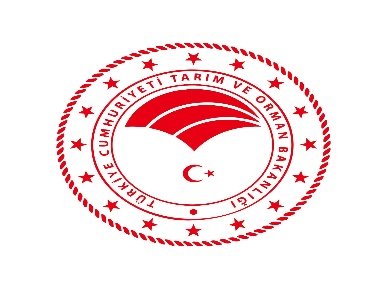           HAKKARİ İL TARIM VE ORMAN MÜDÜRLÜĞÜDoküman NoBTK.TB.02Rev. Tarihi17.03.2022BİTKİSEL ÜRETİM VE BİTKİ SAĞLIĞI ŞUBE MÜDÜRLÜĞÜRev. NoA0Sayfa No9 / 16KONUHİZMET STANDARTLARI TABLOSUHİZMET STANDARTLARI TABLOSUHİZMET STANDARTLARI TABLOSU32TASİŞ Numune Alımı, Numune Analizi1-Gümrük Yazısı 2-Firma başvurusu 3-Spesikasyon4-Döner sermaye makbuz fotokopisi20 Gün33Laboratuar Defter Onayı1-Başvuru Dilekçesi, 2-Laboratuar DefteriTutanak,Döner sermaye makbuz fotokopisi5 gün34İl İcraat Raporlarının HazırlanmasıBakanlık talimatıyla Yürütülmektedir6 ay35Proje Değerlendirme ve yatırım TeklifleriBakanlık talimatıyla Yürütülmektedir4 ayHAZIRLAYANKONTROL EDENKONTROL EDENONAYLAYANİç Kontrol Şube SorumlusuŞube Müdürüİç Kontrol Sorumlusuİl Müdürü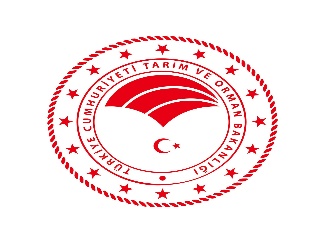 HAKKARİ İL TARIM VE ORMAN MÜDÜRLÜĞÜDoküman NoBTK.TB.02Rev. Tarihi17.03.2022BİTKİSEL ÜRETİM VE BİTKİ SAĞLIĞI ŞUBE MÜDÜRLÜĞÜRev. NoA0Sayfa No10 / 16KONUHİZMET STANDARTLARI TABLOSUHİZMET STANDARTLARI TABLOSUHİZMET STANDARTLARI TABLOSU36İç kontrol Sistemi ve StandartlarıBakanlık talimatıyla Yürütülmektedir12 ay37Eğitim ÇalışmalarıBakanlık talimatıyla yürütülmektedir12 ay38Tarla kontrol RaporuYemeklik Tane Baklagiller ve Yem Bitkileri Tohumu Sertifikasyonu ve Pazarları Yönetmeliği ile Tahıl Tohumu Sertifikasyonu ve Pazarlaması kapsamında yürütülmektedir.1 HaftaHAZIRLAYANKONTROL EDENKONTROL EDENONAYLAYANİç Kontrol Şube SorumlusuŞube Müdürüİç Kontrol Sorumlusuİl Müdürü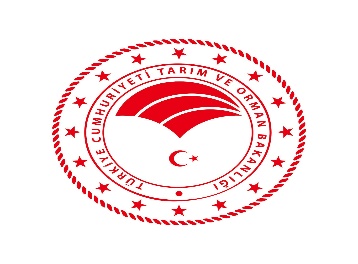 HAKKARİ İL TARIM VE ORMAN MÜDÜRLÜĞÜDoküman NoBTK.TB.02Rev. Tarihi17.03.2022BİTKİSEL ÜRETİM VE BİTKİ SAĞLIĞI ŞUBE MÜDÜRLÜĞÜRev. NoA0Sayfa No11 / 16KONUHİZMET STANDARTLARI TABLOSUHİZMET STANDARTLARI TABLOSUHİZMET STANDARTLARI TABLOSU39Tohumluk İthalatıEk-13 Gün40Tohumluk İhracatıEk-22 Gün41Meyve/Asma Fidan ve Üretim Materyali ile Sebze ve Çilek Fideleri İthalatıEk-32 Gün42Süs Bitkileri ve Çoğaltım Materyalleri İthalatıEk-42 Gün43Süs Bitkileri Kapasite RaporuEk-51 AyHAZIRLAYANKONTROL EDENKONTROL EDENONAYLAYANİç Kontrol Şube SorumlusuŞube Müdürüİç Kontrol Sorumlusuİl Müdürü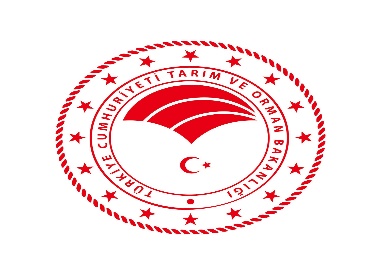 HAKKARİ İL TARIM VE ORMAN MÜDÜRLÜĞÜDoküman NoBTK.TB.02Rev. Tarihi17.03.222BİTKİSEL ÜRETİM VE BİTKİ SAĞLIĞI ŞUBE MÜDÜRLÜĞÜRev. NoA0Sayfa No12 / 16KONUHİZMET STANDARTLARI TABLOSUHİZMET STANDARTLARI TABLOSUHİZMET STANDARTLARI TABLOSU44Tohumluk Bayi BelgesiEk-61 Hafta45Tohum yetiştirici belgesiEk-71 Hafta46Tohumluk BeyannamesiEk-81 Hafta47Tohumluk Üretici BelgesiEk-91 Hafta48Fide Üretici belgesiEk-101 HaftaHAZIRLAYANKONTROL EDENKONTROL EDENONAYLAYANİç Kontrol Şube SorumlusuŞube Müdürüİç Kontrol Sorumlusuİl MüdürüHAKKARİ İL TARIM VE ORMAN MÜDÜRLÜĞÜDoküman NoBTK.TB.02Rev. Tarihi17.03.2022BİTKİSEL ÜRETİM VE BİTKİ SAĞLIĞI ŞUBE MÜDÜRLÜĞÜRev. NoA0Sayfa No13 / 16KONUHİZMET STANDARTLARI TABLOSUHİZMET STANDARTLARI TABLOSUHİZMET STANDARTLARI TABLOSU49Fidan Üretici BelgesiEk-111 Hafta50Doku Kültürü Üretici belgesiEk-121 Hafta51Süs Üretici belgesiEk-131 Hafta52Tohum İşleyici BelgesiEk-131 Hafta53Parsel Kontrol RaporuSebze, Meyve Sertifikasyon Paz.Yönetmeliği1 AyHAZIRLAYANKONTROL EDENKONTROL EDENONAYLAYANİç Kontrol Şube SorumlusuŞube Müdürüİç Kontrol Sorumlusuİl MüdürüHAKKARİ İL TARIM VE ORMAN MÜDÜRLÜĞÜDoküman NoBTK.TB.02Rev. Tarihi17.03.2022BİTKİSEL ÜRETİM VE BİTKİ SAĞLIĞI ŞUBE MÜDÜRLÜĞÜRev. NoA0Sayfa No14 / 16KONUHİZMET STANDARTLARI TABLOSUHİZMET STANDARTLARI TABLOSUHİZMET STANDARTLARI TABLOSU54Numune gönderme protokolüTohumluk Partilerinden Numune Alınması ve Numune Alma Tekniklerine İlişkin Yönerge1 SAAT55İdari Para CezasıTohumculuk Kanunu Cezalarının Uygulanması Talimatı1 Ay56Bitki PasaportuOperatör başvuru formu ile ilgili müdürlüğe müracaat eder. Başvuru formu ekinde üretim yeri ile ilgili TÜKAS/ÇKS kaydı;kendine ait tapu veya kira sözleşmesi ile birlikte kiraladığı yerin tapu fotokopisi, ecrimisil belgesi, maliki ölmüş arazilerle ilgili olarak tapufotokopisi ve mirasçıları tarafından kullanıldığını gösterir muhtardan alınan belge ve 15/5/2009 tarihli ve 27229 sayılı Resmi Gazete’de yayımlanan Tohumculuk Sektöründe Yetkilendirme ve Denetleme Yönetmeliği gereğince faaliyet alanları ile ilgili Üretici ve Yetiştirici Belgeleri ile Bayilik Belgesini sunarlar. Ayrıca ithalatçılar, depolayanlar ve ticaretini yapanlar, ürünlerini bulundurdukları satış yeri, depo, sera gibi yerlerle ilgili bilgileri ibraz ederler.2 GÜN57Survey ÇalışmalarıBakanlık tarafından belirtilen survey metotları kullanılmaktadırYıllıkHAZIRLAYANKONTROL EDENKONTROL EDENONAYLAYANİç Kontrol Şube SorumlusuŞube Müdürüİç Kontrol Sorumlusuİl MüdürüHAKKARİ İL TARIM VE ORMAN MÜDÜRLÜĞÜDoküman NoBTK.TB.02Rev. Tarihi17.03.2022BİTKİSEL ÜRETİM VE BİTKİ SAĞLIĞI ŞUBE MÜDÜRLÜĞÜRev. NoA0Sayfa No15 / 16KONUHİZMET STANDARTLARI TABLOSUHİZMET STANDARTLARI TABLOSUHİZMET STANDARTLARI TABLOSU58Tarla ve Endüstri Bitkileri Yetiştiriciliği Hastalık -ZararlılarıProgram Uygulama ve Prensipleri doğrultusunda yıl boyu merkez ve ilçelerde teknik takipler yapılmaktadır.Yıllık59Meyve Bitkileri Yetiştiriciliği Hastalık ve ZararlılarProgram Uygulama ve Prensipleri doğrultusunda yıl boyu merkez ve ilçelerde teknik takipler yapılmaktadır.Yıllık60Süs Bitkileri Yetiştiriciliği Hastalık ve ZararlılarıProgram Uygulama ve Prensipleri doğrultusunda yıl boyu merkez ve ilçelerde teknik takipler yapılmaktadır.Yıllık61Sebze Bitkileri Yetiştiriciliği Hastalık ve ZararlılarıProgram Uygulama ve Prensipleri doğrultusunda yıl boyu merkez ve ilçelerde teknik takipler yapılmaktadır.Yıllık62Organik-İyi Tarım DenetimleriÇalışan birimin programı doğrultusunda yapılmaktadır.4 Saat/Denetim63Biçerdöver KontrolleriBakanlık ve Valilik talimatı ile yürütülmektedir.5 Ay64Anız Yakılmasının ÖnlenmesiBakanlık ve Valilik talimatı ile yürütülmektedir.9 Ay65Selektör – Kurutma EnvanteriÜreticinin ekin öncesi mutad işler kapsamında aldığı teknik destektir. Kurutma çelik hasadından sonra kullanılmaktadır.2 Ay66İlçe Bazında HavzaHavza bazlı desteklenecek ürünlerin belirlenmesi vebakanlığa bildirilmesiYıllıkHAZIRLAYANKONTROL EDENKONTROL EDENONAYLAYAN İç Kontrol ŞubeSorumlusuŞube Müdürüİç Kontrol Sorumlusuİl MüdürüİLK MÜRACAAT YERİİLK MÜRACAAT YERİİKİNCİ MÜRACAAT YERİİKİNCİ MÜRACAAT YERİİsimMEHMET ASIM ŞEN İsimFURKAN BERBER UnvanİL MÜDÜRÜ UnvanVALİ YARDIMCISIAdresHAKKARİ İL TARIM VE ORMAN MÜDÜRLÜĞÜAdresHAKKARİ VALİLİĞİTel:0438 211 2028Tel:0438 211 6023 - 3773 - 7822Faks:0438 211 6016Faks:0 438 211 53 16e-postamehmetasim.sen@tarimorman.gov.tre-postahakkari@icisleri.gov.trHAZIRLAYANKONTROL EDENKONTROL EDENONAYLAYANİç Kontrol  SorumlusuŞube Müdürüİç Kontrol Sorumlusuİl Müdürü